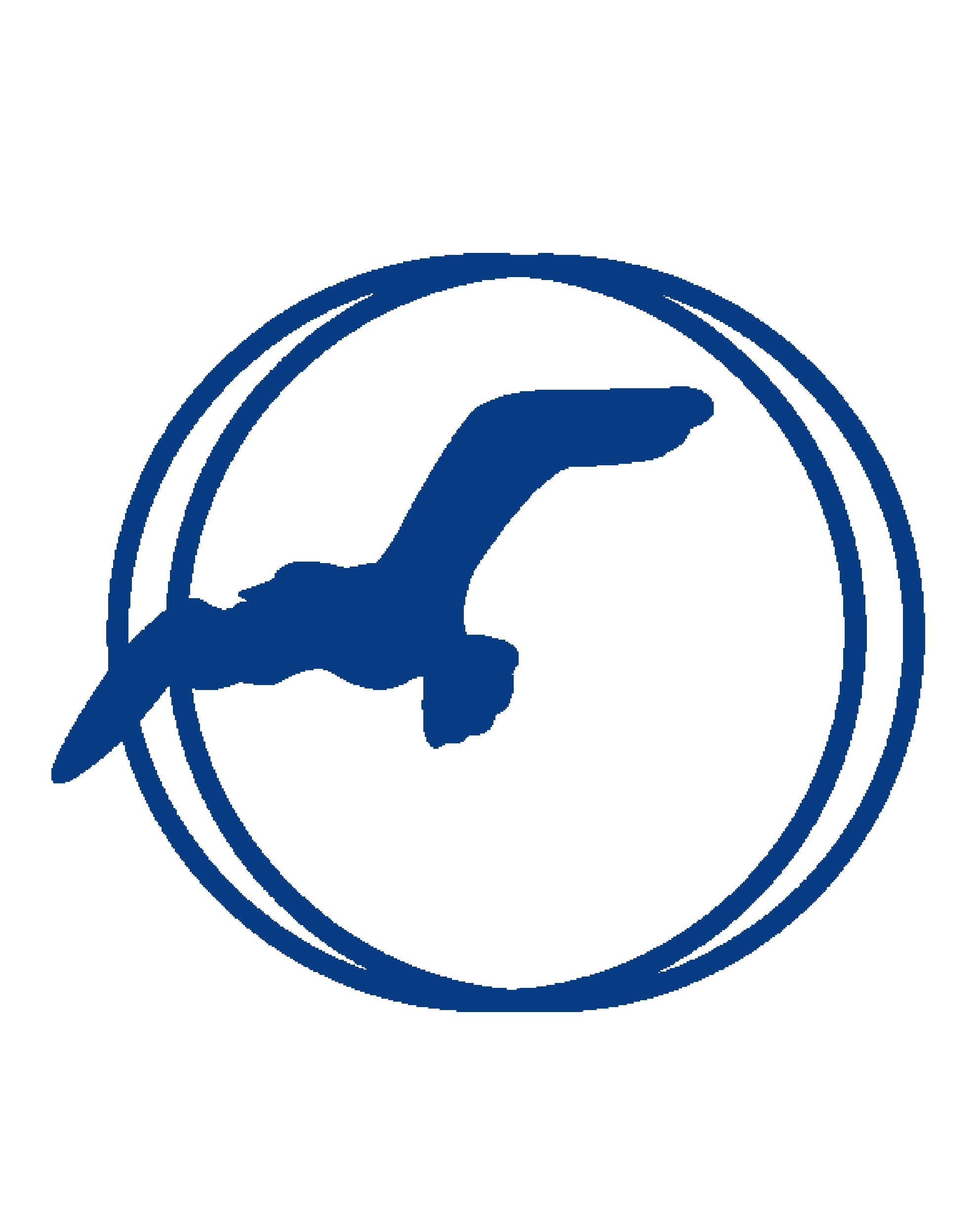 Ferry Beach Keeper ApplicationName: __________________________________________________________________________________________Address: ______________________________________________City: ____________________________________State: ________________________________________________ Zip: ______________________________________ Phone: hm/cell__________________________________________________________________________________Email: __________________________________________________________________________________________Please consider me for a role in the Ferry Beach Keeper program.I have the following skills I would like to share with Ferry Beach:Marketing____ Social media____ Graphic Design____ Writing/Writing Press Releases____ Public Speaking____ Staffing Info Tables____ Photography____ Other ___________Maintenance____ Sweeping/cleaning____ Light use of tools____ Moving Items/Moving furniture____ Painting____ Gardening____ Brush removal/shrub trimming____ Other __________Office/Clerical____ Database Management____ Answering the phone____ Computer skills____ Mailings____ Other ________________Construction____ Sheet rock/patching____ Decking____ Window replacement____ Tiling____ Roofing____ Other ________________Special Events____ Planning/Organizing____ Attention to Details____ Customer Interactions____ Staffing event/event mgmt..____ Other _________________Planning/Administration/Leadership____ Planning/Visioning____ Governance____ Land Use planning____ Committee work____ Other ___________